La Plaça del Diàleg tornarà a portar el missatge d’Arcadi Oliveres als carrersDel 27 al 30 de juny, es duran a terme cinc actes per mantenir viu el missatge del pacifista Arcadi Oliveres.El 30 de juny, de les 10 h a les 20 h, tindrà lloc la Plaça del Diàleg que busca generar espais de trobada, debat i conscienciació de la ciutadania en general.La trobada tindrà lloc a la Plaça Universitat de Barcelona.Barcelona, juny de 2022. La Plaça del Diàleg tindrà lloc el dijous 30 de juny, de 10 h a 20 h. La ubicació serà la Plaça Universitat de Barcelona. L’acte està impulsat per Justícia i Pau Barcelona amb la col·laboració de l’Institut Català Internacional per la Pau, el Fons Català de Cooperació al Desenvolupament i Lafede.cat.Aquesta és una iniciativa que vol tornar a portar el missatge de l’Arcadi als carrers. Durant tot el dia, la plaça acollirà la instal·lació artística “Ser pacifista al segle XXI. Com contribuir a una cultura de pau ara i aquí?”, realitzada per Domestic Data Streamers, amb l’objectiu de compartir els missatges més importants d’Oliveres, i de generar espais de trobada, debat i conscienciació de la ciutadania en general. A la plaça també s’instal·larà una gran carpa on es podrà debatre sobre temes com desarmament, ecologia, fiscalitat justa, educació per la pau, justícia global o desigualtats, entre altres temes, amb persones membres de Càritas Barcelona, Centre Delàs, Escola Cultura de Pau, FCVS, FETS, Fundació Carta de la Pau dirigida a l’ONU, Fundipau, Novact, Plataforma per una Fiscalitat Justa i Unipau.Plaça Universitat també comptarà amb un espai musical on hi haurà un piano que estarà a disposició de totes aquelles persones que vulguin apropar-se a tocar-lo. A les 18 h està prevista la participació de l’Albert Oliveres, fill de l’Arcadi, que interpretarà cançons del seu últim disc “Preludis d’un adeu”, compostes els últims quinze dies de vida del seu pare. A les 19 h, tindrà lloc l’acte de cloenda de la Setmana per la Pau – Arcadi Oliveres 2022, conduït per Brigitta Lamoure, i que consistirà en una lectura d’un manifest per la pau i un moment musical protagonitzat per l’autora de “Para la guerra nada”, Marta Gómez. La Plaça del Diàleg es realitza en el marc de la Setmana per la Pau – Arcadi Oliveres 2022, que és una iniciativa de l’entitat Justícia i Pau, que es durà a terme dels dies 27 al 30 de juny. Durant quatre dies, s’han organitzat cinc actes a diferents espais de la ciutat de Barcelona. Aquests actes busquen mantenir viu el missatge i llegat d’Arcadi Oliveres. Aquest esdeveniment vol ser un espai de trobada, obert a la participació de tota la ciutadania, per repensar entre totes i tots, el futur desitjat per a la nostra societat.   Per veure el programa complet accediu al web de la Setmana per la Pau – Arcadi Oliveres.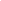 Per a més informació:Web Setmana per la Pau – Arcadi OliveresPrograma Setmana per la Pau – Arcadi Oliveres 2022Web Justícia i PauContacte:Silvia Urbina - ComunicacióPremsa@justiciaipau.org - 93 317 61 77Jordi Muñoz - Comunicaciócomunicacio@justiciaipau.org - 93 317 61 77